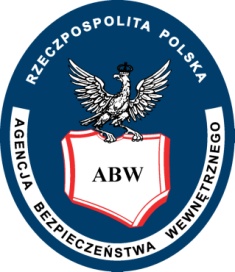 AGENCJA BEZPIECZEŃSTWA WEWNĘTRZNEGO						BIURO KADRK-_______ /20...		                                           Warszawa, dn. ……….…………. ___________________________________________________________________________FORMULARZ APLIKACYJNYNA PRAKTYKĘ ZAWODOWĄ/STUDENCKĄ*W AGENCJI BEZPIECZEŃSTWA WEWNĘTRZNEGOJa (imię i nazwisko) ……………………………………..………….. deklaruję, że dobrowolnie:1) przystępuję do realizowanego w porozumieniu z ……………………………………….. (nazwa szkoły lub uczelni), programu praktyk w Agencji Bezpieczeństwa Wewnętrznego*.2) zgłaszam swoją kandydaturę do odbycia praktyk w Agencji Bezpieczeństwa Wewnętrznego*.Oświadczam, że wszystkie dane zamieszczone przeze mnie w formularzu aplikacyjnym są zgodne z prawdą. Oświadczam, że znany jest mi regulamin praktyk zawodowych i studenckich w ABW
i zobowiązuję się do jego przestrzegania.Oświadczam, że posiadam ubezpieczenie od następstw nieszczęśliwych wypadków na czas odbywania praktyki w ABW.Dane osoboweDane kontaktoweWykształcenieKwalifikacjeDoświadczenie zawodowe/praktyki/inneDotychczasowe osiągnięciaMotywacje aplikowania do programu praktyk w ABWZainteresowaniaCzy był/a Pan/i karany/a w postępowaniu sądowym, administracyjnym lub skarbowym oraz czy toczyło się lub toczy się wobec Pana/i takie postępowanie?Oświadczam, że zachowam w tajemnicy uzyskane w trakcie postępowania rekrutacyjnego informacje prawnie chronione, tj.: organizacyjne, personalne, technologiczne i techniczne dotyczące ABW. Oświadczam, że nie podam ich do publicznej wiadomości.Wyrażam zgodę na poddanie się w trakcie postępowania rekrutacyjnego testom psychologicznym przeprowadzonym przez ABW.Wyrażam zgodę na przetwarzanie przez ABW moich danych osobowych w związku
z rekrutacją i realizacją praktyk w ABW. Niniejszym zostałem/am poinformowany/a, że ABW jest wyłączona z zakresu stosowania przepisów Rozporządzenia Parlamentu Europejskiego i Rady (UE) 2016/679 z dnia 27 kwietnia 2016 r. w sprawie ochrony osób fizycznych w związku z przetwarzaniem danych osobowych i w sprawie swobodnego przepływu takich danych (RODO) – art. 6 ust. 2 ustawy z dnia 10 maja 2018 r. o ochronie danych osobowych (Dz. U. z 2019 r. poz. 1781). Warszawa, dnia…………………….                                       ………….……………………     (własnoręczny podpis)*niepotrzebne skreślić	………………………….					…………………………..	          (pieczęć wydziału)							(miejscowość, data)	………………………….	      (imię i nazwisko dziekana, tel.)ZGODA DZIEKANA NA ODBYCIE PRAKTYKI STUDENCKIEJW AGENCJI BEZPIECZEŃSTWA WEWNĘTRZNEGOWyrażam zgodę, na odbycie przez Pana/ią…………………………………………………… nr albumu …………..…. ur. ………….……….. r. w ……………………….., syna/córkę ……………………studenta/ki…………………………………………………………………. 	( kierunek studiów)praktyki studenckiej w Agencji Bezpieczeństwa Wewnętrznego zgodnie z programem praktyk   przygotowanym dla studentów …………………………………………………………………(nazwa szkoły wyższej)Imię i nazwiskoImiona rodzicówNr PESELMiejsce urodzeniaSeria, numer i organ wydający dokument tożsamościAdres zamieszkaniaTelefon kontaktowye-mailSzkoła średniaZawódDodatkowy opis (profil)Szkoła wyższa IWydziałKierunek studiów (specjalizacja)Tryb (dzienne, wieczorowe, zaoczne)Rok studiówSzkoła wyższa IIWydziałKierunek studiów (specjalizacja)Tryb (dzienne, wieczorowe, zaoczne)Rok studiówKursy, szkoleniaZnajomość języków obcych (certyfikaty)Umiejętność obsługi urządzeń biurowych i programów komputerowychDodatkowe informacjePracodawca IAdresOkres zatrudnieniaStanowiskoZadaniaPracodawca II AdresOkres zatrudnieniaStanowiskoZadania